Procédure dans le cas où le locataire serait en retard après les heures de fermeture du parc.Pour cette procédure, il est très important de prendre en note les informations du client dans un registre de location avec son nom, numéro de téléphone, téléphone en cas d’urgence, numéro de plaque de véhicule, etc.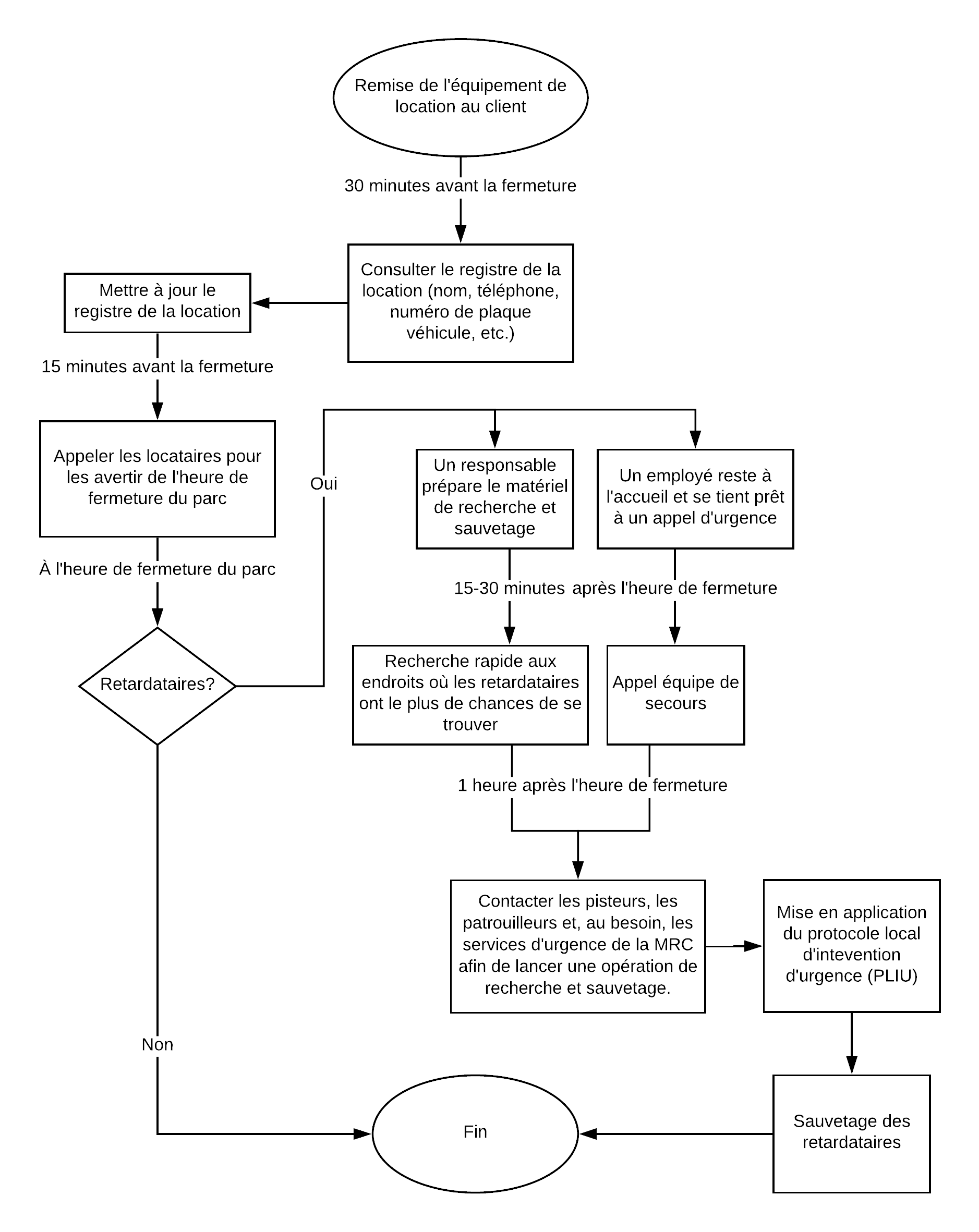 Politique retardataire